Zadanie domowe. Przedstaw pełne rozwiązanie. Pamiętaj o estetyce.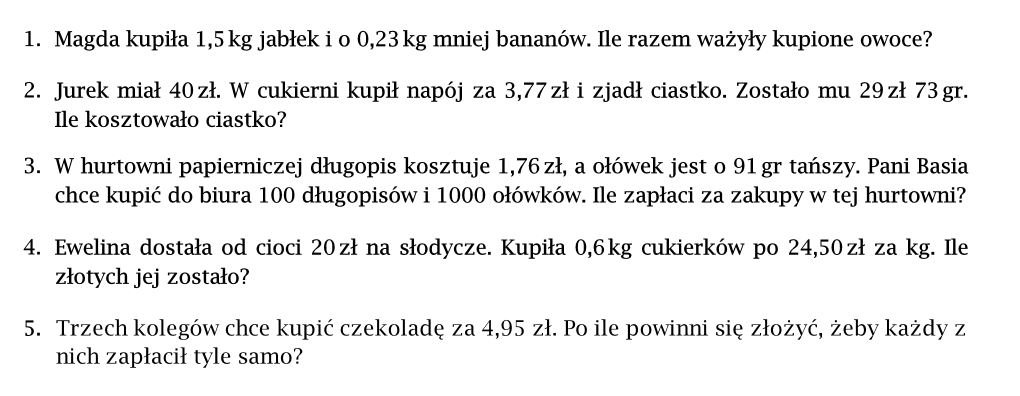 